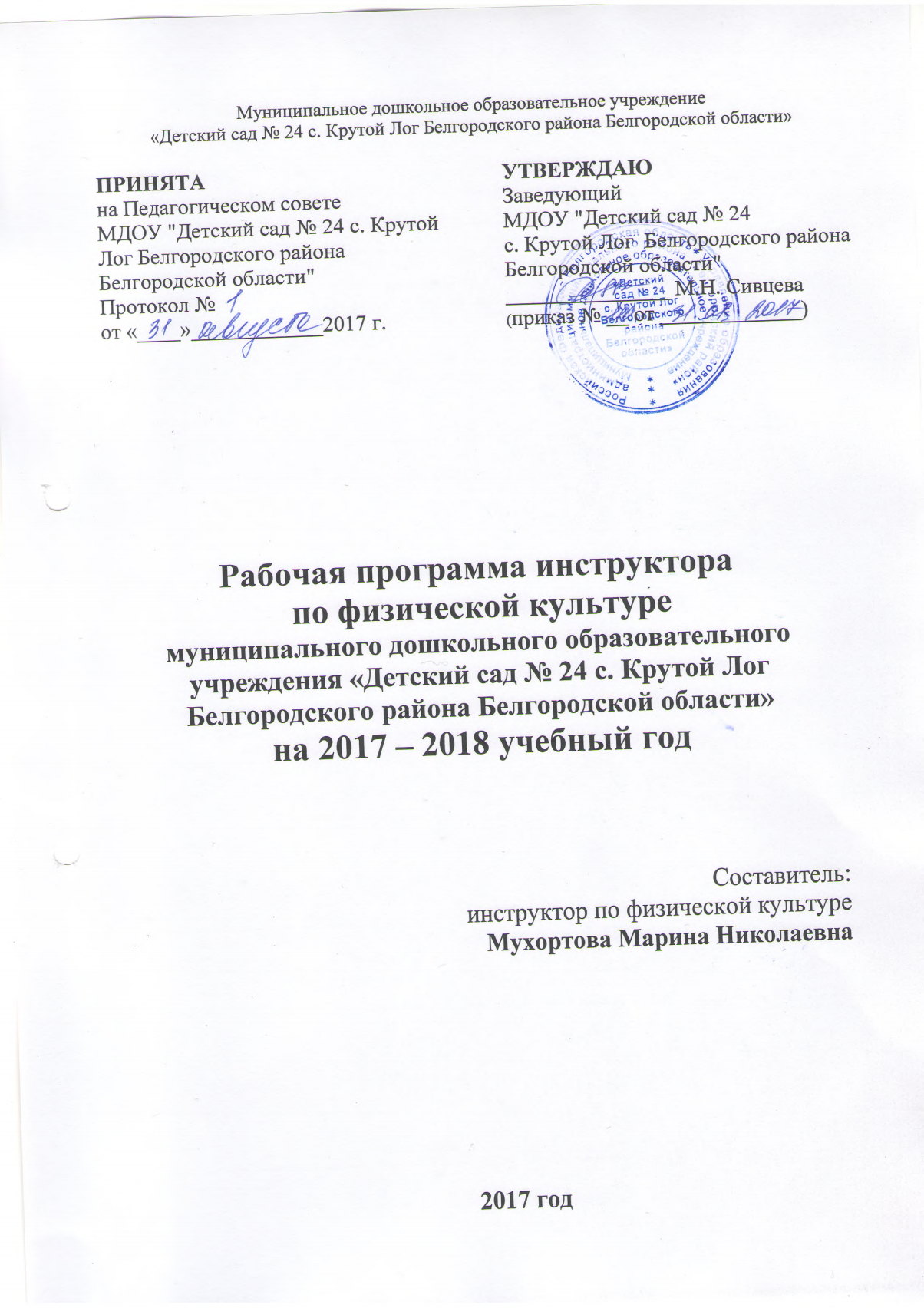 СОДЕРЖАНИЕ:1. ЦЕЛЕВОЙ РАЗДЕЛ.1.1. Пояснительная записка.цели и задачи программыпринципы и подходы к формированию  программызначимые    возрастные характеристики.Планируемые результаты освоения  программы2. СОДЕРЖАТЕЛЬНЫЙ РАЗДЕЛ.2.1.Описание образовательной деятельности.2.2 Система физкультурно-оздоровительной работыОсновные направления  физкультурно-оздоровительной работыМодель двигательного режима по всем возрастным группам2. 3Тематическое планирование на 2017 -2018 г2.4 План работы инструктора по физической культуре на 2017-2018год3. ОРГАНИЗАЦИОННЫЙ РАЗДЕЛ.режим дня;традиционные для дошкольной образовательной организации события, праздники, мероприятия;особенности организации предметно-пространственной развиваю-          щей образовательной среды;требования к материально-техническим условиям Перечень программ и технологийРабочая программа – это учебно-методический документ, характеризующий систему организации  образовательной деятельности педагога1. ЦЕЛЕВОЙ РАЗДЕЛ.Пояснительная записка       Забота о всестороннем развитии подрастающего поколения постоянно находится в центре внимания Российской Федерации. Очень важной, составной частью гармоничного развития личности является физическое совершенство: крепкое здоровье, закаленность, ловкость, сила, выносливость. Воспитание всех этих качеств должно начинаться с детства. В связи с этим одной из актуальных задач физического воспитания дошкольников является разработка и использование таких методов и средств, которые способствовали бы функциональному совершенствованию детского организма, повышению его работоспособности, делали бы его стойким и выносливым, обладающим высокими защитными способностями к неблагоприятным факторам внешней среды.       Особое внимание уделяется использованию физических упражнений на свежем воздухе — непосредственно образовательная деятельность, спортивные праздники, упражнения на прогулке, подвижные игры. При проведении непосредственно образовательной деятельности на открытом воздухе дети получают возможность проявить большую активность, самостоятельность и инициативу в действиях. Многократное повторение упражнений в условиях большого пространства в теплое и холодное время года способствует более прочному закреплению двигательных навыков и развитию физических качеств.Использование разнообразных форм двигательной деятельности создает оптимальный двигательный режим, необходимый для полноценного физического развития и укрепления здоровья ребенка. Физкультурные праздники, физкультурный досуг, Дни здоровья являются важными компонентами активного отдыха детей. Многообразная деятельность детей, насыщенная эмоциональными играми, упражнениями, проводимыми на свежем воздухе в виде развлечений, способствует физической реакции детей, расслабления организма после умственной нагрузки, укреплению их здоровья полезными упражнениями и в плане всесторонней физической подготовки, и в плане активного отдыха детей являются спортивные игры и упражнения, в основе которых лежат все основные виды движений, выполняемых в самых разнообразных условиях.Программа  разработана в соответствии с основными нормативно -  правовыми документами:Законом РФ от 29.12.2012 г. №273-ФЗ «Об образовании в Российской Федерации»,Федеральным законом от 24 июля 1998 г. № 124-ФЗ «Об основных гарантиях прав ребенка в Российской Федерации» (принят Государственной Думой 3 июля 1998 года, одобрен Советом Федерации 9 июля 1998 года; Указом Президента РФ от 01.06.2012 г. № 761 «О национальной стратегии действий в интересах детей на 2012 – 2017 годы»; Постановлением Главного государственного санитарного врача РФ от 15 мая 2013г. №26 «Об утверждении СанПиН 2.4.1.3049-13 «Санитарно- эпидемиологические требования к устройству, содержанию и организации режима работы дошкольных образовательных организаций»; Приказом Министерства образования и науки РФ от 30 августа 2013 года №1014 «Об утверждении Порядка организации и осуществления образовательной деятельности по основным общеобразовательным программам - образовательным программам дошкольного образования»; Приказом Министерства образования и науки РФ от 17 октября 2013 года №1155 «Об утверждении федерального государственного образовательного стандарта дошкольного образования»; Письмом Министерства образования и науки РФ от 10 января 2014 года № 08-5 «О соблюдении организациями, осуществляющими образовательную деятельность, требований, установленных федеральным государственным образовательным стандартом дошкольного образования»;  Письмом Министерства образования и науки РФ и Департамента государственной политики в сфере общего образования от 13 января 2014 года № 08-10 «Об утверждении Плана действий по обеспечению введения Федерального государственного образовательного стандарта дошкольного образования»; Постановлением Правительства Белгородской области от 30.12.2013 г. № 528-пп «Об утверждении государственной программы Белгородской области «Развитие образования Белгородской области на 2014-2020 годы»;  Постановлением Правительства Белгородской области от 28 октября 2013 г. № 431-пп «Об утверждении Стратегии развития дошкольного, общего и дополнительного образования Белгородской области на 2013-2020 годы»; Уставом МДОУ «Детский сад № 24 с. Крутой Лог Белгородского района Белгородской области».      Рабочая программа разработана на основе образовательной  программы дошкольного образования муниципального дошкольного образовательного учреждения «Детский сад № 24 с. Крутой Лог Белгородского района Белгородской области», направлена на:-охрану и укрепление здоровья детей -формирование жизненно необходимых двигательных навыков в соответствии с индивидуальными способностями -создание условий для реализации двигательной активности -воспитание потребности в здоровом образе жизни Обеспечение физического и психического благополучия Рабочая программа разрабатывается с учетом возможностей образовательного учреждения, педагогических условий. Предусмотрено удовлетворение социального заказа по физкультурно-оздоровительной направленности в формах, определённых Законом Российской Федерации «Об образовании».В Рабочей программе максимально учитываются возрастные и индивидуальные особенности воспитанников.Воспитание и обучение производится на русском языке.В данной рабочей программе представлена модель занятий, разработанная на основе данных о возрастных, индивидуальных и психофизиологических особенностях детей младшей разновоз.., средней, старшей,  группы. В условиях дошкольного образования и с учетом его специфики данная модель выбрана как наиболее соответствующий требованиям системного подхода и овладения детьми новыми двигательными действиями. Структурной моделью такой системы являются тематические блоки.Годовой план-график представлен тематическими блоками, включающими основные разделы программы физического воспитания с распределением программного материала  физкультурного занятия на учебный год (сентябрь-май).           Основными целями реализации Программыявляются: Цель рабочей программы Формирование общей культуры, развитие физических, интеллектуальных и личностных качеств, формирование предпосылок учебной деятельности, обеспечивающих социальную успешность, сохранение и укрепление здоровья детей дошкольного возраста, коррекцию недостатков в физическом и (или) психическом развитии детей. Задачи физического развитияЗадачи физической культуры:-создание условий для разнообразной двигательной активности детей; организация свободного места для игр и упражнений; рациональный подбор физкультурного оборудования;-обогащение детей элементарными знаниями о многообразии физических и спортивных упражнений;-обучение технике основных видов движений, добиваясь их правильного выполнения в соответствии с образцом;-разучивание разных способов выполнения движений, совершенствуя координационные возможности детей;-формирование навыков езды на велосипеде, катания на санках, ходьбы на лыжах, а также действий с различными пособиями (обручем, мячом, скакалкой и др.);-знакомство с правилами разных подвижных игр и развитие у детей умений четко выполнять их, проявляя находчивость, выдержку, ловкость и самостоятельность;-закрепление навыков самостоятельного построения и перестроения в колонну, в круг, в шеренгу, парами;-формирование у детей двигательных качеств и способностей (быстроты движений, ловкости, координации, гибкости, выносливости) и пространственной ориентировки в различных условиях (в физкультурном зале, на спортивной площадке, в лесу, парке);-формирование потребности в здоровом образе жизни в семье и детском саду.Педагогу необходимо позаботиться о создании двигательного режима, который предусматривает рациональное содержание разных форм двигательной активности, подобранных с учетом возрастных и индивидуальных особенностей детей.Необходимо варьировать приемы повышения эффективности использования физкультурного оборудования. К таким приемам относятся:*создание эффекта новизны за счет смены переносного оборудования и внесения новых пособий;*сочетание разных мягких модулей с целью обучения основным видам движений;*объединение разных пособий в определенные комплексы (построение полосы препятствий);*размещение дополнительных пособий (гладкие и ребристые доски, мишени, ленты и т. д.) на крупном оборудовании (на гимнастической стенке, на мини-стадионе и т. д.); различное пространственное расположение пособий;*создание разных игровых зон (для игр с мячом, обручем, шнуром и скакалкой и т. д.).В средней группе для организованной и самостоятельной двигательной активности детей необходимо иметь физкультурный уголок, который включает короткие гимнастические палки, мячи, плоские обручи, резиновые кольца, комплект «Следы», мелкие предметы разных геометрических форм и т. д.Индивидуальные особенности обучающихсяОбразовательный процесс осуществляется с учетом индивидуальных особенностей детей.В   2017-2018 учебном году МДОУ посещает 89 ребенка, из них 61,2% детей имеют первую группу здоровья, 32% детей имеют вторую группу здоровья, 6,8% детей  - третью группу здоровья. Дети с четвертой группой здоровья отсутствуют.     В ходе обследования детей старшего дошкольного возраста учителем-логопедом были выявлены  15 детей с нарушениями речи. Из них с ОНР-1 ребенок, ФФНР – 14 детей.Контингент обучающихся на 2017 – 2018 учебный годХарактеристика возрастных особенностей детейНа третьем году жизни ребенок вырастает в среднем на 7—8 см, прибавка в весе составляет 2—2,5 кг. Дети активно овладевают разнообразными движениями.Растущие двигательные возможности позволяют детям более активно знакомиться с окружающим миром, познавать свойства и качества предметов, осваивать новые способы действий, но при этом малыши еще не способны постоянно контролировать свои движения. Поэтому воспитателю необходимо проявлять повышенное внимание к действиям детей, оберегать их от неосторожных движений, приучать к безопасному поведению в среде сверстников.Организм младших дошкольников недостаточно окреп. Дети легко подвергаются инфекциям. Особенно часто страдают их верхние дыхательные пути, так как объем легких ребенка пока небольшой и малыш вынужден делать частые вдохи и выдохи. Эти особенности детей воспитателю надо постоянно иметь в виду: следить за чистотой воздуха в помещении, за правильным дыханием детей (через нос, а не ртом) на прогулке, во время ходьбы и подвижных игр.В младшем возрасте интенсивно развиваются структуры и функции головного мозга ребенка, что расширяет его возможности в познании окружающего мира. Для детей этого возраста характерно наглядно-действенное и наглядно-образное мышление.Дети «мыслят руками»: не столько размышляют, сколько непосредственно действуют.Чем более разнообразно использует ребенок способы чувственного познания, тем полнее его восприятие, тоньше ощущения, ярче эмоции, а значит, тем отчетливее становятся его представления о мире и успешнее деятельность.На третьем году жизни заметно возрастает речевая активность детей, они начинают проявлять живой интерес к слову. Это обнаруживается в детских высказываниях и вопросах, а также в игре словами. Малыши изменяют слова, придумывают новые, которых нет в речи взрослых; идет быстрое освоение грамматических форм.Под влиянием общения со взрослыми, речевых игр и упражнений к трем годам ребенок начинает успешно использовать простые и распространенные предложения, воспроизводить небольшие стишки и потешки, отвечать на вопросы. Своевременное развитие речи имеет огромное значение для умственного и социального развития дошкольников.Общение детей с воспитателем постоянно обогащается и развивается. Это и эмоциональное общение (обмен положительными эмоциями), и деловое, сопровождающее совместную деятельность взрослого и ребенка, а кроме того, познавательное общение. Дети могут спокойно, не мешая друг другу, играть рядом, объединяться в игре с общей игрушкой, развивать несложный игровой сюжет из нескольких взаимосвязанных по смыслу эпизодов, выполнять вместе простые поручения.Возрастные особенности детей от 3 до 4 лет     В возрасте 3–4 лет ребенок постепенно выходит за пределы семейного  круга.     Его общение становится внеситуативным. Взрослый становится для  ребенка не только членом семьи, но и носителем определенной общественной функции. Желание ребенка выполнять такую же функцию приводит  к  противоречию  с  его  реальными  возможностями.  Это  противоречие  разрешается  через  развитие  игры,  которая  становится  ведущим  видом  деятельности в дошкольном возрасте.  Главной особенностью игры является ее условность: выполнение одних  действий с одними предметами предполагает их отнесенность к другим действиям с другими предметами. Основным содержанием игры младших дошкольников являются действия с игрушками и предметами-заместителями.  Продолжительность игры небольшая. Младшие дошкольники ограничиваются игрой с одной-двумя ролями и простыми, неразвернутыми сюжетами.  Игры с правилами в этом возрасте только начинают формироваться.      Изобразительная деятельность ребенка зависит от его представлений  о  предмете.  В  этом  возрасте  они  только  начинают  формироваться. Графические образы бедны. У одних детей в изображениях отсутствуют  детали,  у  других  рисунки  могут  быть  более  детализированы.  Дети  уже  могут использовать цвет.     Большое  значение  для  развития  мелкой  моторики  имеет  лепка.  Младшие дошкольники способны под руководством взрослого вылепить  простые предметы.     Известно, что аппликация оказывает положительное влияние на развитие  восприятия. В этом возрасте детям доступны простейшие виды аппликации.     Конструктивная деятельность в младшем дошкольном возрасте ограничена возведением несложных построек по образцу и по замыслу.     В младшем дошкольном возрасте развивается перцептивная деятельность.  Дети  от  использования  предэталонов  —  индивидуальных  единиц  восприятия, переходят к сенсорным эталонам — культурно-выработанным средствам восприятия. К концу младшего дошкольного возраста дети могут  воспринимать до 5 и более форм предметов и до 7 и более цветов, способны дифференцировать предметы по величине, ориентироваться в пространстве  группы детского сада, а при определенной организации образовательного  процесса — и в помещении всего дошкольного учреждения.     Развиваются  память  и  внимание.  По  просьбе  взрослого  дети  могут  запомнить  3–4  слова  и  5–6  названий  предметов.  К  концу  младшего  до- школьного  возраста  они  способны  запомнить  значительные  отрывки  излюбимых произведений.       Продолжает развиваться наглядно-действенное мышление. При этом  преобразования   ситуаций   в   ряде   случаев   осуществляются   на   основе  целенаправленных  проб  с  учетом  желаемого  результата.  Дошкольники  способны  установить  некоторые  скрытые  связи  и  отношения  между  предметами.       В младшем дошкольном возрасте начинает развиваться воображение,  которое особенно наглядно проявляется в игре, когда одни объекты выступают в качестве заместителей других.       Взаимоотношения  детей  обусловлены  нормами  и  правилами.  В  результате целенаправленного воздействия они могут усвоить относительно  большое  количество  норм,  которые  выступают  основанием  для  оценки  собственных действий и действий других детей.     Взаимоотношения детей ярко проявляются в игровой деятельности.  Они  скорее  играют  рядом,  чем  активно  вступают  во  взаимодействие.  Однако уже в этом возрасте могут наблюдаться устойчивые избирательные  взаимоотношения. Конфликты между детьми возникают преимущественно  по поводу игрушек. Положение ребенка в группе сверстников во многом  определяется мнением воспитателя.      В  младшем  дошкольном  возрасте  можно  наблюдать  соподчинение  мотивов  поведения  в  относительно  простых  ситуациях.  Сознательное  управление поведением только начинает складываться; во многом поведение ребенка еще ситуативно. Вместе с тем можно наблюдать и случаи  ограничения собственных побуждений самим ребенком, сопровождаемые  словесными указаниями. Начинает развиваться самооценка, при этом дети  в значительной мере ориентируются на оценку воспитателя. Продолжает  развиваться также их половая идентификация, что проявляется в характере  выбираемых игрушек и сюжетов. Возрастные особенности детей от 4 до 5 лет       В игровой деятельности детей среднего дошкольного возраста появляются ролевые взаимодействия. Они указывают на то, что дошкольники  начинают отделять себя от принятой роли. В процессе игры роли могут  меняться. Игровые действия начинают выполняться не ради них самих,  а ради смысла игры. Происходит разделение игровых и реальных взаимодействий детей.       Значительное развитие получает изобразительная деятельность. Рисунок  становится  предметным  и  детализированным.  Графическое  изображение человека характеризуется наличием туловища, глаз, рта, носа, волос, иногда  одежды и ее деталей. Совершенствуется техническая сторона изобразитель- ной деятельности. Дети могут рисовать основные геометрические фигуры,  вырезать ножницами, наклеивать изображения на бумагу и т. д.       Усложняется конструирование. Постройки могут включать 5–6 деталей.  Формируются  навыки  конструирования  по  собственному  замыслу,  а также планирование последовательности действий.        Двигательная сфера ребенка характеризуется позитивными изменениями мелкой и крупной моторики. Развиваются ловкость, координация движений. Дети в этом возрасте лучше, чем младшие дошкольники, удерживают равновесие, перешагивают через небольшие преграды. Усложняются игры с мячом.        К концу среднего дошкольного возраста восприятие детей становится  более развитым. Они оказываются способными назвать форму, на которую похож тот или иной предмет. Могут вычленять в сложных объектах  простые формы и из простых форм воссоздавать сложные объекты. Дети  способныупорядочить группы предметов по сенсорному признаку — величине, цвету; выделить такие параметры, как высота, длина и ширина.  Совершенствуется ориентация в пространстве.       Возрастает объем памяти. Дети запоминают до 7–8 названий предметов. Начинает складываться произвольное запоминание: дети способны  принять задачу на запоминание, помнят поручения взрослых, могут выучить небольшое стихотворение и т. д.       Начинает  развиваться  образное  мышление.  Дети  способны  использовать простые схематизированные изображения для решения несложных  задач. Дошкольники могут строить по схеме, решать лабиринтные задачи.  Развивается предвосхищение. На основе пространственного расположения объектов дети могут сказать, что произойдет в результате их взаимодействия.  Однако при этом им трудно встать на позицию другого наблюдателя и во  внутреннем плане совершить мысленное преобразование образа.         Для детей этого возраста особенно характерны известные феномены  Ж. Пиаже: сохранение количества, объема и величины. Например, если им  предъявить три черных кружка из бумаги и семь белых кружков из бумаги  и спросить: «Каких кружков больше — черных или белых?», большинство  ответят, что белых больше. Но если спросить: «Каких больше — белых или  бумажных?», ответ будет таким же — больше белых.       Продолжает развиваться воображение. Формируются такие его особенности, как оригинальность и произвольность. Дети могут самостоятельно придумать небольшую сказку на заданную тему.       Увеличивается устойчивость внимания. Ребенку оказывается доступной  сосредоточенная деятельность в течение 15–20 минут. Он способен удерживать в памяти при выполнении каких-либо действий несложное условие.        В  среднем  дошкольном  возрасте  улучшается  произношение  звуков  и  дикция.  Речь  становится  предметом  активности  детей.  Они  удачно  голоса животных, интонационно выделяют речь тех или иных  персонажей. Интерес вызывают ритмическая структура речи, рифмы.        Развивается грамматическая сторона речи. Дошкольники занимаются словотворчеством на основе грамматических правил. Речь детей при взаимодействии друг с другом носит ситуативный характер, а при общении  с взрослым становится внеситуативной.       Изменяется содержание общения ребенка и взрослого. Оно выходит  за пределы конкретной ситуации, в которой оказывается ребенок. Ведущим  становится познавательный мотив. Информация, которую ребенок получает в процессе общения, может быть сложной и трудной для понимания,  но она вызывает у него интерес.       У детей формируется потребность в уважении со стороны взрослого,  для  них  оказывается  чрезвычайно  важной  его  похвала.  Это  приводит  к  их  повышенной  обидчивости  на  замечания.  Повышенная  обидчивость  представляет собой возрастной феномен.      Взаимоотношения со сверстниками характеризуются избирательностью,  которая выражается в предпочтении одних детей другим. Появляются постоянные партнеры по играм. В группах начинают выделяться лидеры. Появляются конкурентность, соревновательность. Последняя важна для сравнения  себя сдругим, что ведет к развитию образа Я ребенка, его детализации. Основные достижения возраста связаны с развитием игровой деятельности; появлением ролевых и реальных взаимодействий; с развитием изобразительной деятельности; конструированием по замыслу, планированием; совершенствованием восприятия, развитием образного мышления и воображения,  эгоцентричностью  познавательной  позиции;  развитием памяти, внимания, речи, познавательной мотивации; формированием потребности в  уважении со стороны взрослого, появлением обидчивости, конкурентности,  соревновательности со сверстниками; дальнейшим развитием образа Я ребенка, его детализацией. Возрастные особенности детей от 5 до 6 лет       Дети шестого года жизни уже могут распределять роли до начала игры  и строить свое поведение, придерживаясь роли. Игровое взаимодействие  сопровождается речью, соответствующей и по содержанию, и интонационно  взятой  роли.  Речь,  сопровождающая  реальные  отношения  детей,  отличается от ролевой речи. Дети начинают осваивать социальные отношения и понимать подчиненность позиций в различных видах деятельности  взрослых,  одни  роли  становятся  для  них  более  привлекательными,  чем  другие. При распределении ролей могут возникать конфликты, связанные  с субординацией ролевого поведения. Наблюдается организация игрового  пространства, в котором выделяются смысловой «центр» и «периферия».  (В  игре  «Больница»  таким  центром  оказывается  кабинет  врача,  в  игре  «Парикмахерская» — зал стрижки, а зал ожидания выступает в качестве  периферии  игрового  пространства.)  Действия  детей  в  играх  становятся  разнообразными.        Развивается изобразительная деятельность детей. Это возраст наиболее  активного  рисования.  В  течение  года  дети  способны  создать  до  двух тысяч рисунков. Рисунки могут быть самыми разными по содержанию: это и жизненные впечатления детей, и воображаемые ситуации, и  иллюстрации к фильмам и книгам. Обычно рисунки представляют собой  схематичные  изображения  различных  объектов,  но  могут  отличаться  оригинальностью  композиционного  решения,  передавать  статичные  и  динамичные   отношения.   Рисунки   приобретают   сюжетный   характер;  достаточно  часто  встречаются  многократно  повторяющиеся  сюжеты  с  небольшими или, напротив, существенными изменениями. Изображение  человека становится более детализированным и пропорциональным. По  рисунку  можно  судить  о  половой  принадлежности  и  эмоциональном  состоянии изображенного человека.        Конструирование  характеризуется  умением  анализировать  условия,  в которых протекает эта деятельность. Дети используют и называют различные детали деревянного конструктора. Могут заменить детали постройки в зависимости от имеющегося материала. Овладевают обобщенным  способом  обследования  образца.  Дети  способны  выделять  основные  части предполагаемой постройки.  Конструктивная деятельность может  осуществляться на основе схемы, по замыслу и по условиям. Появляется  конструирование в ходе совместной деятельности.        Дети могут конструировать из бумаги, складывая ее в несколько раз  (два, четыре, шесть сгибаний); из природного материала. Они осваивают  два способа конструирования: 1) от природного материала к художественному образу (ребенок «достраивает» природный материал до целостного  образа, дополняя его различными деталями); 2) от художественного образа  к природному материалу (ребенок подбирает необходимый материал, для  того чтобы воплотить образ).        Продолжает совершенствоваться восприятие цвета, формы и величины,  строения  предметов;  систематизируются  представления  детей.  Они  называют не только основные цвета и их оттенки, но и промежуточные  цветовые оттенки; форму прямоугольников, овалов, треугольников. Воспринимают величину объектов, легко выстраивают в ряд — по возрастанию  или убыванию — до 10 различных предметов.        Однако  дети  могут  испытывать  трудности  при  анализе  пространственного  положения  объектов,  если  сталкиваются  с  несоответствием  формы и их пространственного расположения. Это свидетельствует о том,  что в различных ситуациях восприятие представляет для дошкольников  известные сложности, особенно если они должны одновременно учитывать несколько различных и при этом противоположных признаков.        В  старшем  дошкольном  возрасте  продолжает  развиваться  образное  мышление. Дети способны не только решить задачу в наглядном плане, но  и совершить преобразования объекта, указать, в какой последовательности объекты вступят во взаимодействие и т. д. Однако подобные решения  окажутся правильными только в том случае, если дети будут применять  адекватные  мыслительные  средства.  Среди  них  можно  выделить  схематизированные представления, которые возникают в процессе наглядного моделирования; комплексные представления, отражающие представления  детей  о  системе  признаков,  которыми  могут  обладать  объекты,  а  также представления, отражающие стадии преобразования различных объектов и  явлений  (представления  о  цикличности  изменений):  представления  о смене времен года, дня и ночи, об увеличении и уменьшении объектов  в  результате  различных  воздействий,  представления  о  развитии  и  т. д.  Кроме того, продолжают совершенствоваться обобщения, что является  основой  словесно-логического  мышления.  В  дошкольном  возрасте  у  детей еще отсутствуют представления о классах объектов. Дети группируют объекты по признакам, которые могут изменяться, однако начинают формироваться  операции  логического  сложения  и  умножения  классов.  Так,  например,  старшие  дошкольники  при  группировке  объектов  могут  учитывать два признака: цвет и форму (материал) и т. д.         Как показали исследования отечественных психологов, дети старшего  дошкольного возраста способны рассуждать и давать адекватные причинные объяснения, если анализируемые отношения не выходят за пределы  их наглядного опыта.        Развитие воображения в этом возрасте позволяет детям сочинять достаточно оригинальные и последовательно разворачивающиеся истории.  Воображение будет активно развиваться лишь при условии проведения  специальной работы по его активизации.          Продолжают развиваться устойчивость, распределение, переключаемость внимания. Наблюдается переход от непроизвольного к произвольному вниманию.         Продолжает совершенствоваться речь, в том числе ее звуковая сторона.  Дети  могут  правильно  воспроизводить  шипящие,  свистящие  и  сонорные  звуки. Развиваются фонематический слух, интонационная выразительность  речи при чтении стихов в сюжетно-ролевой игре и в повседневной жизни.         Совершенствуется   грамматический   строй   речи.   Дети   используют  практически все части речи, активно занимаются словотворчеством. Богаче  становится лексика: активно используются синонимы и антонимы.         Развивается связная речь. Дети могут пересказывать, рассказывать по  картинке, передавая не только главное, но и детали.         Достижения  этого  возраста  характеризуются  распределением  ролей  в игровой деятельности; структурированием игрового пространства; дальнейшим развитием изобразительной деятельности, отличающейся высокой продуктивностью; применением в конструировании обобщенного способа обследования  образца;  усвоением  обобщенных  способов  изображения  предметов одинаковой формы.         Восприятие в этом возрасте характеризуется анализом сложных форм  объектов;  развитие  мышления  сопровождается  освоением  мыслительных  средств  (схематизированные  представления,  комплексные  представления,  представления  о  цикличности  изменений);  развиваются  умение  обобщать,  причинное мышление, воображение, произвольное внимание, речь, образ Я. Возрастные особенности детей от 6 до 7 лет       В  сюжетно-ролевых  играх  дети  подготовительной  к  школе  группы  начинают  осваивать  сложные  взаимодействия  людей,  отражающие  характерные значимые жизненные ситуации, например, свадьбу, рождение  ребенка, болезнь, трудоустройство и т. д.       Игровые  действия  детей  становятся  более  сложными,  обретают  особый  смысл,  который  не  всегда  открывается  взрослому.  Игровое  пространство   усложняется.   В   нем   может   быть   несколько   центров,  каждый  из  которых  поддерживает  свою  сюжетную  линию.  При  этом  дети  способны  отслеживать  поведение  партнеров  по  всему  игровому  пространству  и  менять  свое  поведение  в  зависимости  от  места  в  нем.  Так,  ребенок  уже  обращается  к  продавцу  не  просто  как  покупатель,  а  как  покупатель-мама  или  покупатель-шофер  и  т. п.  Исполнение  роли  акцентируется не только самой ролью, но и тем, в какой части игрового пространства эта роль воспроизводится. Например, исполняя роль  водителя  автобуса,  ребенок  командует  пассажирами  и  подчиняется  инспектору ГИБДД. Если логика игры требует появления новой роли,  то ребенок может по ходу игры взять на себя новую роль, сохранив при  этом роль, взятую ранее. Дети могут комментировать исполнение роли  тем или иным участником игры.        Образы из окружающей жизни и литературных произведений, передаваемые  детьми  в  изобразительной  деятельности,  становятся  сложнее. Рисунки приобретают более детализированный характер, обогащается  их цветовая гамма. Более явными становятся различия между рисунками  мальчиков и девочек. Мальчики охотно изображают технику, космос, военные действия и т. п. Девочки обычно рисуют женские образы: принцесс,  балерин,  моделей  и  т. д.  Часто  встречаются  и  бытовые  сюжеты:  мама  и  дочка, комната и т. д.         Изображение  человека  становится  еще  более  детализированным  и  пропорциональным. Появляются пальцы на руках, глаза, рот, нос, брови,  подбородок. Одежда может быть украшена различными деталями.        При правильном педагогическом подходе у дошкольников формируются  художественно-творческие способности в изобразительной деятельности.      К подготовительной к школе группе дети в значительной степени осваивают конструирование из строительного материала. Они свободно владеют обобщенными способами анализа как изображений, так и построек;  не только анализируют основные конструктивные особенности различных  деталей, но и определяют их форму на основе сходства со знакомыми им  объемными  предметами.  Свободные  постройки  становятся  симметричными и пропорциональными, их строительство осуществляется на основе  зрительной ориентировки.         Дети  быстро  и  правильно  подбирают  необходимый  материал.  Они  достаточно точно представляют себе последовательность, в которой будет  осуществляться постройка, и материал, который понадобится для ее выполнения; способны выполнять различные по степени сложности постройки  как по собственному замыслу, так и по условиям.        В этом возрасте дети уже могут освоить сложные формы сложения из  листа бумаги и придумывать собственные, но этому их нужно специально  обучать. Данный вид деятельности не просто доступен детям — он важен  для углубления их пространственных представлений.         Усложняется конструирование из природного материала. Дошкольникам уже доступны целостные композиции по предварительному замыслу,  которые могут передавать сложные отношения, включать фигуры людей  и животных.        У  детей  продолжает  развиваться  восприятие,  однако  они  не  всегда  могут одновременно учитывать несколько различных признаков.        Развивается образное мышление, однако воспроизведение метрических отношений затруднено. Это легко проверить, предложив детям воспроизвести на листе бумаги образец, на котором нарисованы девять точек,  расположенных не на одной прямой. Как правило, дети не воспроизводят  метрические отношения между точками: при наложении рисунков друг на  друга точки детского рисунка не совпадают с точками образца.        Продолжают  развиваться  навыки  обобщения  и  рассуждения,  но  они  в значительной степени ограничиваются наглядными признаками ситуации.        Продолжает развиваться воображение, однако часто приходится констатировать снижение развития воображения в этом возрасте в сравнении  со старшей группой. Это можно объяснить различными влияниями, в том  числе и средств массовой информации, приводящими к стереотипности  детских образов.       Продолжает  развиваться  внимание  дошкольников,  оно  становится  произвольным.  В  некоторых  видах  деятельности  время  произвольного  сосредоточения достигает 30 минут.       У  дошкольников  продолжает  развиваться  речь:  ее  звуковая  сторона,  грамматический строй, лексика. Развивается связная речь. В высказываниях  детей отражаются как расширяющийся словарь, так и характер обобщений,  формирующихся  в  этом  возрасте.  Дети  начинают  активно  употреблять  обобщающие существительные, синонимы, антонимы, прилагательные и т. д.В результате правильно организованной образовательной работы у детей развиваются диалогическая и некоторые виды монологической речи.        В подготовительной к школе группе завершается дошкольный возраст.  Его основные достижения связаны с освоением мира вещей как предметов  человеческой культуры; освоением форм позитивного общения с людьми;  развитием половой идентификации, формированием позиции школьника.        К  концу  дошкольного  возраста  ребенок  обладает  высоким  уровнем  познавательного и личностного развития, что позволяет ему в дальнейшем  успешно учиться в школе. II СОДЕРЖАТЕЛЬНЫЙ РАЗДЕЛ.Физическое развитие направлено на:приобретение опыта в следующих видах деятельности детей: двигательной, в том числе связанной с выполнением упражнений, направленных на развитие таких физических качеств, как координация и гибкость; способствующих правильному формированию опорно-двигательной системы организма, развитию равновесия, координации движения, крупной и мелкой моторики обеих рук, а также с правильным, не наносящем ущерба организму, выполнением основных движений (ходьба, бег, мягкие прыжки, повороты в обе стороны);формирование начальных представлений о некоторых видах спорта;овладение подвижными играми с правилами; становление целенаправленности и саморегуляции в двигательной сфере; становление ценностей здорового образа жизни, овладение его элементарными нормами и правилами (в питании, двигательном режиме, закаливании, при формировании полезных привычек и др.).Основные цели и задачи, направления развития:Формирование начальных представлений о здоровом образе жизни:формирование у детей начальных представлений о здоровом образе жизни.Физическая культура:сохранение, укрепление и охрана здоровья детей; повышение умственной и физической работоспособности, предупреждение утомления; обеспечение гармоничного физического развития, совершенствование умений и навыков в основных видах движений, воспитание красоты, грациозности, выразительности движений, формирование правильной осанки;формирование потребности в ежедневной двигательной деятельности. Развитие инициативы, самостоятельности и творчества в двигательной активности, способности к самоконтролю, самооценке при выполнении движений;развитие интереса к участию в подвижных и спортивных играх и физических упражнениях, активности в самостоятельной двигательной деятельности; интереса и любви к спорту.Примечание: содержание психолого-педагогической работы по представленным выше  направлениям и возрастной адресности  наиболее подробно сформулировано:- в  Примерной  общеобразовательной программе дошкольного образования «От рождения до школы» под редакцией    Н.Е. Вераксы, Т.С. Комаровой, М.А. Васильевой (2014 г.) (младшая разновозрастная группа и средняя разновозрастная группа);- в  Примерной  общеобразовательной программе дошкольного образования «Детство» под редакцией Т.И.Бабаевой, А.Г.Гогоберидзе, О.В. Солнцевой (2014 г.) (старшая разновозрастная группа).Методическое обеспечение образовательного процессапо реализации образовательной области «Физическое развитие»Модель организации образовательного процесса1.4.  Перечень программ и технологийОрганизация занятийОсновной организованной формой двигательной активности является занятие по физической культуре, которое должно доставлять радость ребенку, пробуждать интерес и способность к творческой активности, формировать двигательные умения и навыки, удовлетворять естественную потребность в движении. Для реализации этих задач особое значение имеет характер общения детей со сверстниками и взрослыми. Дети пятого года жизни нередко нуждаются в своевременной помощи, поддержке и поощрении.Одним из факторов, способствующих уменьшению психической напряженности детей, является музыка. Она повышает эмоциональный тонус, способствует развитию внимания, чувства ритма и т. д. во вводной части и во время выполнения различных ритмических движений. В конце занятия музыкальное сопровождение может являться прекрасным средством снятия возбуждения и усталости у ребенка.Предлагаем вводить в начале (сентябрь) и в конце (май) учебного года занятия контрольно-проверочного типа (всего 8—10 занятий в год). Основная их цель — выявить отставания в развитии моторики детей и наметить пути их устранения. Ребятам предлагаются следующие контрольные задания: бег на  с хода, прыжки в длину с места, метание теннисного мяча вдаль удобной рукой, упражнения на гибкость и на сохранение равновесия.Занятия включают разные упражнения в ходьбе, беге, ползании, лазанье, бросании и ловле мяча (разного размера и веса). Важно не забывать о включении упражнений для развития мелкой моторики: вращение кистями рук, сжима-vние и разжимание резинового кольца, перенос мелких предметов с помощью пальцев ног и т. д. Циклические движения: ходьба, бег, лазанье, ползание — благоприятны для развития координации движений. Сохранение устойчивого положения тела достигается за счет сбалансированной деятельности многочисленных групп мышц, что важно для формирования умения владеть телом и поддерживать нужную позу.С детьми начинается разучивание техники основных видов движений (ходьбы, бега, бросания, лазанья и удерживания равновесия). Обращается внимание на правильность выполнения каждого элемента в соответствии с образцом (педагог показывает отдельные элементы, разъясняет и оказывает помощь детям). К концу учебного года воспитатель по физической культуре привлекает детей к оценке выполнения двигательных заданий — как своих, так и сверстников.Тематические блоки:1. легкая атлетика (бег, бросание, метание, прыжки);2. гимнастика (группировки, перекаты, кувырки, акробатические упражнения, упражнения на равновесие, лазанье по канату);3. спортивные игры (футбол, баскетбол, «мяч через сетку);4. лыжная подготовка (катание с горы и на санках, зимние забавы).Программный материал предусматривает 2 занятия в неделю в спортивном зале и одно занятие  на улице в игровой форме, как закрепление. Блок лыжная подготовка предусматривает проведение занятий 1 раз в неделю на улице.Структура занятийПеред началом каждой темы (с целью создания интереса и мотивации) дети знакомятся с видом спорта изучаемой темы.Вводная часть направлена на улучшение эмоционального состояния, активацию внимания и подготовку детского организма к физическим нагрузкам основной части. Основная часть (самая большая по объему и значимости) включает в себя тренировку разных групп мышц, совершенствование всех физиологических функций организма детей и состоит из общеразвивающих упражнений и основных видов движений по теме. Итогом основной части занятия является – тематическая подвижная игра высокой активности.Заключительная часть выравнивает функциональное состояние организма детей. В ней воспитанники выполняют коррекционные и дыхательные упражнения, направленные на снижение двигательной активности, восстановление дыхания.Формы организации образовательной области «Физическая культура»Занятие тренировочного типа,которые  направлены на развитие двигательных функциональных возможностей детей. Тренировочные занятия включают многообразие движений (циклических, ритмических, акробатических и др.) и комплекс общеразвивающих упражнений с использованием тренажеров простого и сложного устройства. В занятие данного типа входят упражнения на спортивных комплексах, где дети выполняют такие движения, как лазанье по канату, шесту, веревочной лестнице и др.Фронтальный способ. Все дети одновременно выполняют одно и то же упражнение. Применяется при обучении детей ходьбе, бегу, в общеразвивающих упражнениях, в различных заданиях с мячом.Поточный способ. Дети поточно друг за другом (с небольшим интервалом), передвигаются, выполняя заданное упражнение (равновесие – ходьба по шнуру, гимнастической скамейке; прыжки с продвижением вперед и т.д.). Этот способ  позволяет педагогу корректировать действия детей, устранять ошибки и главное – оказывать страховку в случае необходимости. Данный способ широко используется для закрепления пройденного материала.Групповой способ. Дети по указанию инструктора распределяются  на группы, каждая группа получает определенное задание и выполняет его. Одна группа занимается под руководством педагога, другие занимаются самостоятельно или  в парах (с мячом).Индивидуальный способ. Применяется при объяснении нового программного материала, когда на примере одного ребенка (наиболее подготовленного) дается показ и объяснение задания, внимание детей обращается на правильность выполнения техники упражнения, на возможные ошибки и неточности.Контрольно-проверочные занятия, целью которых является выявление состояния двигательных умений и навыков у детей в основных видах движений (бег на скорость на I0 м с хода, прыжки в длину с места, метание мешочка вдаль, бросание мяча вверх и ловля его, бросание набивного мяча весом  из-за головы двумя руками и т.д)Принципы организации занятийПринцип научности предполагает подкрепление всех оздоровительных мероприятий научно обоснованными и практически адаптированными методиками.Принцип развивающего обучения от детей требуется приложение усилий для овладения новыми движениями.Принцип интеграции: процесс оздоровления детей в МДОУ осуществляется в тесном единстве с учебно-воспитательным процессом.Принцип систематичности и последовательности предполагает взаимосвязь знаний, умений, навыков.Принцип связи теории с практикой формирует у детей умение применять свои знания по сохранению и укреплению здоровья в повседневной жизни.Принцип индивидуально-личностной ориентации воспитания предполагает то, что главной целью образования становится ребенок, а не окружающий мир. Педагог, опираясь на индивидуальные особенности ребенка, планирует его развитие, намечет пути совершенствования умений и навыков, построение двигательного режима.Принцип доступности позволяет исключить вредные последствия для организма детей в результате завышенных требований физических нагрузок.Принцип результативности предполагает получение положительного результата оздоровительной работы независимо от возраста и уровня физического развития детей.Методы и приемы обучения:Наглядные:- наглядно – зрительные приемы (показ техники выполнения физических упражнений, использование наглядных пособий и физоборудования, зрительные ориентиры);- тактильно – мышечные приемы (непосредственная помощь инструктора);Словесные:- объяснения, пояснения, указания;- подача команд, распоряжений, сигналов;- вопросы к детям и поиск ответов;- образный сюжетный рассказ, беседа;- словесная инструкция.- слушание музыкальных произведений;  Практические:- выполнение и повторение упражнений без изменения и с изменениями;- выполнение упражнений в игровой форме;- выполнение упражнений в соревновательной форме;- самостоятельное выполнение упражнений на детском спортивном оборудовании в свободной игре. Перед началом каждой темы (с целью создания интереса и мотивации) дети знакомятся с видом спорта изучаемой темы.Вводная часть направлена на улучшение эмоционального состояния, активацию внимания и подготовку детского организма к физическим нагрузкам основной части. Основная часть (самая большая по объему и значимости) включает в себя тренировку разных групп мышц, совершенствование всех физиологических функций организма детей и состоит из общеразвивающих упражнений и основных видов движений по теме. Итогом основной части занятия является – тематическая подвижная игра высокой активности.Заключительная часть выравнивает функциональное состояние организма детей. В ней воспитанники выполняют коррекционные и дыхательные упражнения, направленные на снижение двигательной активности, восстановление дыхания. Тематическое планирование на 2017-2018 годГруппа общеразвивающей направленности от 3 до 4 летСоздание здорового образа жизни для ребенка  детском саду является первоосновой его полноценного воспитания и развития. Здоровый ребенок, нормально физически развивающийся обычно бывает подвижны м, жизнерадостным, любознательным. Он много играет, двигается, с удовольствием принимает участие во всех делах.ОВЛАДЕНИЕ ОСНОВАМИ ДВИГАТЕЛЬНОЙ КУЛЬТУРЫЗадачи воспитателя:- Вызывать эмоциональный отклик и желание участвовать в подвижных играх и игровых упражнениях;- Учить детей активно выполнять движения вместе с воспитателем;- Приучать детей в движении реагировать на сигнал.Что осваивает ребенок1. Построение и перестроение2. Общеразвивающие упражнения:- исходное положение (стоя, сидя, лежа);- приседания;- простые движения рук с предметами и без них.3. Основные движения:- ходьба и бег в разных направлениях;- упражнения в равновесии;- бег в медленном и быстром темпах;- подскоки на месте и с передвижением;- Катание мяча друг другу, перебрасывание мяча через предметы;- Ползание на четвереньках.4. Подвижные игрыСОДЕРЖАНИЕ ФИЗИЧЕСКИХ УПРАЖНЕНИЙПостроение: в круг, парами, в колонну друг за другом.Исходные положения: стоя, ноги слегка расставлены, сидя, лежа.Положение и движение рук: Вверх, вперед, в , сгибание и разгибание рук, скрещивание рук перед грудью и разведение их в стороны, отведение рук назад, махи руками вперед – назад, хлопки пред собой и над головой.Положение и движение ног: ноги вперед, назад, в стороны, сгибание и разгибание ног стоя и лежа, приседания держась за опору, отведение одной ноги вперед с опорой на носок или пятку.Положение и движение туловища: наклоны вперед, в стороны, повороты вправо-влево, с боку на бок, наклоны вперед из положения сидя и лежа, подъемы из положения стоя на коленях, на пятках, сгибание и разгибание ног из положения лежа на спине, одновременное движение руками   лежа на спине.Ходьба и равновесие: ходьба стайкой за воспитателем в заданном направлении между предметами, по дорожке, по извилистой дорожке, по шнуру, перешагивая через препятствия, подъем на возвышение и спуск с него.Бег: за воспитателем и к нему, в разных направлениях, в медленном темпе и на скорость.Прыжки: подскоки на месте на носках, с доставанием предметов слегка продвигаясь вперед, перепрыгивание через линии, веревку, через две линии, прыжки на двух ногах, спрыгивание с предмета.Катание, бросание, ловля: прокатывание мяча одной и двумя руками, под дугу, друг другу, бросание мяча вперед снизу. От груди, из-за головы, ловля мяча брошенного воспитателем, перебрасывание мяча через веревку находящуюся на уровне груди ребенка, бросание предметов в цель одной и двумя руками, вдаль правой и левой рукой.Ползание и лазание: подтягивание на скамейке лежа на животе, ползание на четвереньках (3-4м), ползание под препятствием (высота 30-), перелезание через бревно, лазанье по лесенке стремянке, гимнастической стенке удобным способом, используя игровые приемы.Двигательные умения: строиться парами друг за другом, сохранять заданное направление при выполнении упражнений, активно включаться в выполнение упражнений, ходить не сталкиваясь и не мешая друг другу. Сохранять равновесие на ограниченной площади опоры, бегать не мешая друг другу, подпрыгивать на месте продвигаясь вперед, перепрыгивать через предметы, лежащие на полу, мягко приземляясь. Бросать мяч воспитателю и ловить брошенный им мяч, подтягиваться на скамейке лежа на груди, ползать на четвереньках, перелезать через предметы, действовать по указанию воспитателя, активно включаться в игры.К концу года дети могут:Ходить прямо, не шаркая ногами, сохраняя заданное воспитателем направление; выполнять задания воспитателя: остановиться, присесть, повернуться.Бегать, сохраняя равновесие, изменяя направление, соблюдать темп бега в соответствии с указанием воспитателя.Сохранять равновесие при ходьбе и беге по ограниченной плоскости, перешагивая через предметы.Ползать на четвереньках, лазать по лесенке-стремянке, гимнастической стенке произвольным способом.Энергично отталкиваться в прыжках на двух ногах, прыгать в длину с места не менее чем на .Катать мяч в заданном направлении с расстояния , бросать мяч двумя руками от груди, из-за головы; ударять мячом об пол, бросать его вверх 2-3 раза подряд и ловить; метать предметы правой и левой рукой на расстояние не менее .Уметь выполнять движения, проявляя элементы творчества и фантазии.Группа общеразвивающей направленностиот 4-5 летВозрастной период детей от четырех до пяти лет характеризуется дальнейшим развитием разных форм двигательной активности, которая во многом обусловлена их достаточным запасом умений и навыков, хорошей пространственной ориентировкой, стремлением выполнять движения совместно, небольшими группами.Дети пятого года жизни владеют в общих чертах всеми видами основных движений; они стремятся самостоятельно выполнять различные сочетания движений, достаточно сложные упражнения. Но зачастую им не удается выполнить их качественно и до конца.Движения детей уже в этом возрасте носят произвольный и целеустремленный характер. Дети самостоятельно различают все основные виды движений, частично умеют выделять их отдельные элементы, пытаются обсуждать результаты своих действий, сопоставляя их с образцом.Отличительной особенностью детей четырех-пяти лет является их познавательная активность и постоянное стремление к выполнению различных действий: расставлять и убирать пособия, имитировать образы животных, птиц и т. д. Достаточно высокая двигательная активность детей проявляется в подвижных играх, которые формируют у них ответственность за выполнение правил и достижение определенного результата. В процессе выполнения двигательных заданий различной сложности дети пытаются прилагать волевые усилия: перепрыгивают через барьеры, пролезают под дугами, ходят по наклонному буму и т. д. У детей совершенствуются двигательные умения и навыки, развиваются такие физические качества, как быстрота движений, ловкость, координация, выносливость.К концу года дети умеют:Хорошо ориентироваться в пространстве, используя всю площадь зала; Быстро сменяют положение тела и направление. Реагируют на  сигналы во время различных действий: кружения, легких прыжков на батуте, удерживания равновесия на балансире, бега по мягким бумам и т. д.; при этом необходима страховка со стороны педагога.Группа общеразвивающей направленности от 5-6 летНа шестом году жизни ребенок 	осознает себя как личность, как самостоятельный субъект  деятельности и поведения.  Успешно овладевает основными видами движений, которые становятся более осознанными. Это позволяет повысить требования к их выполнению, больше внимания уделять развитию физических и морально-волевых качеств (быстрота, ловкость, выносливость, выдержка, настойчивость, организованность, дисциплинированность), дружеских взаимоотношений (умение приходить на помощь товарищу, сопереживать его успехам и неудачам; быть заботливыми и внимательными друг к другу).В старшей группе еженедельно проводятся 3 физкультурных занятия (2 в спортивном зале и 1 на улице) продолжительностью 25 минут.	Основной задачей обучения является формирование умения действовать совместно – на основе подражания инструктору или в соответствии с его указаниями.К концу шестого года дети умеют:Ходить и бегать легко, ритмично, сохраняя правильную осанку, направление и темп;Лазать по гимнастической стенке (высота ) с изменением темпа;Прыгать на мягкое покрытие (высота ); в обозначенное место с высоты ; в длину с места (не менее ); с разбега (не менее ); в высоту с разбега (не менее ); через короткую и длинную скакалку;Метать предметы правой и левой рукой на расстояние 5 – , в вертикальную и горизонтальную цель с расстояния 3 – , сочетать замах с броском, бросать мяч вверх, о землю и ловить его одной рукой, отбивать мяч на месте не менее 10 раз, в ходьбе (расстояние );Перестраиваться в колонну по трое, четверо; равняться, размыкаться в колонне, шеренге; выполнять повороты направо, налево, кругом;Ходить на лыжах скользящим шагом на расстояние около ; ухаживать за лыжами;Вести мяч, отбивать от пола;Группа общеразвивающей направленности от 6-7 летСодержание образовательной области «Физическая культура» направлено на формирование у детей интереса и ценностного отношения к занятиям физической культурой, гармоничное физической развитие через решение задач: -развитие физических качеств (скоростных, силовых, гибкости, выносливости и координации); -накопление и обогащение двигательного опыта детей (овладение основными движениями); -формирование у воспитанников потребности в двигательной активности, физическом совершенствовании.На седьмом году жизни движения ребенка становятся более координированными и точными. В коллективной деятельности формируются навыки самоорганизации, взаимоконтроля. Дети проявляют волевые усилия при выполнении заданий, для них важен результат. Всю работу по физическому воспитанию в этой группе необходимо организовать так, чтобы сформировать у детей потребность заниматься физическими упражнениями, развивать самостоятельность.Планируемые результаты освоения программы:Выполняют правильно все виды основных движений (ходьба, бег, прыжки, метание, лазанье).Могут прыгать на мягкое покрытие с высоты до , мягко приземляться; прыгать в длину с места на расстояние не менее ., с разбега – , в высоту с разбега – не менее ; прыгать через короткую и длинную скакалку разными способами.Могут перебрасывать набивные мячи (вес ), бросать предметы в цель из разных исходных положений, попадать в вертикальную и горизонтальную цель с расстояния 4 – , метать предметы правой и левой рукой на расстояние 5 – , метать предметы в движущуюся цель.Умеют перестраиваться в 3 – 4 колонны, в 2 – 3 круга на ходу, в две шеренги после расчета на первый-второй, соблюдать интервалы во время передвижения.Выполняют физические упражнения из разных положений четко и ритмично, в заданном темпе, под музыку, по словесной инструкции.Ходят на лыжах переменным скользящим шагом на расстояние , поднимаются на горку и спускаются с нее, тормозят при спуске.Система физкультурно-оздоровительной работыЦель: Сохранение и укрепление здоровья детей, приобщение к здоровому образу жизни.Основные принципы физкультурно-оздоровительной работы:   принцип активности и сознательности - участие   всего   коллектива педагогов и родителей   в поиске   новых,   эффективных  методов и целенаправленной деятельности  по оздоровлению  себя и детей;принцип научности - подкрепление проводимых  мероприятий, направленныхна укрепление   здоровья,   научно   обоснованными и практически апробированными методиками;  принцип   комплексности и интегративности - решение оздоровительных
задач   в   системе   всего образовательного процесса и всех видов
деятельности; принцип результативности и преемственности -   поддержание   связей между возрастными категориями, учет  разноуровневого развития и состояния здоровья; принцип результативности и гарантированности - реализация прав детей на получение необходимой помощи и  поддержки, гарантия   положительных результатов  независимо от   возраста и уровня   физического развития.Основные направления  физкультурно-оздоровительной работы1. Создание условийорганизация здоровье сберегающей среды в ДОО;обеспечение   благоприятного  течения   адаптации;выполнение   санитарно-гигиенического  режима.2. Организационно-методическое и педагогическое направлениепропаганда ЗОЖ и методов оздоровления в коллективе детей, родителей и педагогов; изучение передового педагогического, медицинского и социального опыта по оздоровлению детей, отбор и внедрение эффективных технологий и методик;систематическое повышение квалификации педагогических и медицинских кадров; определение показателей   физического развития, двигательной подготовленности, объективных и субъективных критериев здоровья методами  диагностики.3. Физкультурно-оздоровительное направлениерешение оздоровительных задач всеми средствами физической культуры;коррекция отдельных отклонений в физическом и психическом здоровье.4. Профилактическое направлениепроведение социальных, санитарных и специальных мер по профилактике и нераспространению   инфекционных заболеваний;предупреждение   острых заболеваний   методами  неспецифической профилактики.Модель двигательного режима по всем возрастным группамМодель закаливания   детей дошкольного возрастаПлан работыИНСТРУКТОРА ПО ФИЗИЧЕСКОЙ КУЛЬТУРЕна 2017- 2018 УЧЕБНЫЙ ГОДIII  организационныйразделРежим дня в МДОУ «Детский сад № 24 с. Крутой ЛогБелгородского района Белгородской области»Холодный период годаТеплый период годаЦиклограмма деятельности инструктора по физической культуре на 2017 – 2018 уч/г0,375 ставки – 11ч. 15 мин.Перспективное планирование физкультурных развлечений и досугов2.1.  младшая разновозрастная группаСредняя разновозрастная группаСтаршая разновозрастная группаПерспективный план  работы с детьми Особенности организации предметно-пространственной среды для физического развития         Среда должна стимулировать физическую активность детей, присущее им желание двигаться, познавать, побуждать к подвижным играм. В ходе подвижных игр, в том числе спонтанных, дети должны иметь возможность использовать игровое и спортивное оборудование. Игровая площадка должна предоставлять условия для развития крупной моторики.Игровое пространство (как на площадке, так и в помещениях) должно быть трансформируемым (меняться в зависимости от игры и предоставлять достаточно места для двигательной активности).Материально – технические (пространственные) условия организации физической культуры детей.*Уголок для двигательной активности ребенка;*Информационная папка;*Уголок нетрадиционного физического оборудования;*Физкультурный зал;*Спортивная площадка, оснащенная спортивным инвентарем, оборудованием, участки детского сада, оснащенные спортивным оборудованием.Технические средства обучения*Магнитофон;*CD и аудио материал.*ФортепианоНаглядно – образный материал*Иллюстрации и репродукции (великих спортсменов, виды спорта);*Игровые атрибуты для подвижных игр.Перечень спортивного оборудованияПеречень нестандартного оборудованияОборудование, расположенное на игровых площадках территории МДОУ Перечень программ и технологийВозрастная категорияНаправленность группКоличество группКоличество детейОт 3 до 4 летОбщеразвивающая(младшая разновозрастная группа)126От 4 до 5летОбщеразвивающая(средняя разновозрастная группа)130От 5 до 7 летОбщеразвивающая(старшая разновозрастная  группа)1282 годаОбщеразвивающая ГКП15                                              Всего 4 группы –     89 ребенка                                               Всего 4 группы –     89 ребенка                                               Всего 4 группы –     89 ребенка                                               Всего 4 группы –     89 ребенка Наименование, автор, год изданияМладшая и средняя разновозрастные группыПрограммы:«Примерная основная общеобразовательная программа дошкольного образования «От рождения до школы» под редакцией Н.Е. Вераксы, Т.С. Комаровой, М.А. Васильевой, М, «Мозаика-Синтез»;Технологии и методические пособия:Пензулаева Л.И. Физическая культура в детском саду (вторая младшая группа). -  М, «Мозаика-Синтез», 2014.Пензулаева Л.И. Физическая культура в детском саду (средняя группа). -  М, «Мозаика-Синтез», 2014.Пензулаева Л.И. Физическая культура в детском саду (старшая группа). -  М, «Мозаика-Синтез», 2014.Пензулаева Л.И. Физическая культура в детском саду (подготовительная  группа). -  М, «Мозаика-Синтез», 2014.Борисова М.М. Малоподвижные игры и игровые упражнения (3-7 лет). - М, «Мозаика-Синтез», 2014.Пензулаева Л.И. Оздоровительная гимнастика: комплексы упражнений для детей 3-7 лет. -  М. «Мозаика-Синтез», 2014.Муллаева Н.Б. Конспекты-сценарии занятий по физической культуре для дошкольников.- СПб.: «Детство-пресс», 2005Старшая разновозрастная группаПрограммы:«Примерная основная общеобразовательная программа дошкольного образования «Детство» под редакцией Т.И.Бабаевой, А.Г.Гогоберидзе, О.В. Солнцевой, СПб.: ООО «Издательство «Детство-Пресс», 2014   Технологии и методические пособия:Пензулаева Л.И. Физическая культура в детском саду (старшая группа). -  М, «Мозаика-Синтез», 2014.Пензулаева Л.И. Физическая культура в детском саду (подготовительная  группа). -  М, «Мозаика-Синтез», 2014.Борисова М.М. Малоподвижные игры и игровые упражнения (3-7 лет). - М, «Мозаика-Синтез», 2014.Пензулаева Л.И. Оздоровительная гимнастика: комплексы упражнений для детей 3-7 лет. -  М. «Мозаика-Синтез», 2014.Муллаева Н.Б. Конспекты-сценарии занятий по физической культуре для дошкольников.- СПб.: «Детство-пресс», 2005Наглядно – дидактические пособияСерия «Мир в картинках». Спортивный инвентарь.Серия «Рассказы по картинкам»: Зимние виды спорта. Летние виды спорта. Распорядок дня.Серия «Расскажите детям о…»: Олимпийские игры. Плакаты:Зимние виды спортаЛетние виды спорта.Совместная деятельностьСовместная деятельностьСамостоятельная деятельностьВзаимодействие с родителямиОрганизованная образовательнаядеятельностьОбразовательная деятельностьосуществляется в ходережимных моментовСамостоятельная деятельностьВзаимодействие с родителямимладший возрастмладший возрастмладший возрастмладший возрастфизкультурные занятияфизкультминуткигимнастика на воздухе физкультурные досугиигры разных уровней подвижностиутренняя гимнастика подвижные игрыгимнастика после дневного снабеседы спортивной тематикичтение и обсуждение познавательной литературыпрогулкисамостоятельная двигательная деятельность в течение днянастольно-печатные игрырассматривание дидактических альбомовоткрытые занятия по физкультуреучастие родителей в спортивных праздникахсредний возрастсредний возрастсредний возрастсредний возрастфизкультурные занятия (комплексные, интегрированные, сюжетно-игровые)физкультминуткиоздоровительный бегспортивные праздники утренняя гимнастика подвижные игрыгимнастика после дневного снабеседы спортивной тематикичтение и обсуждение познавательной литературыс/р игрыспортивные игрысамостоятельная двигательная деятельность в течение днятематические консультацииучастие родителей в спортивных праздникахстарший возрастстарший возрастстарший возрастстарший возрастфизкультурные занятия спортивные игрыспортивные праздники тематические досугиизготовление спортивных и игровых атрибутовутренняя гимнастика подвижные игрыгимнастика после дневного снабеседы спортивной тематикиНеделя здоровьяМини - спартакиадыигры и упражнения на свежем воздухесистема домашних упражненийсамостоятельная двигательная деятельность в течение дняконкурсы нетрадиционного оборудованиядетско-родительские проектысовместные соревнования составление генеалогического древа спортивных достиженийПрограмма «Примерная основная общеобразовательная программа дошкольного образования «От рождения до школы» под редакцией Н.Е. Вераксы, Т.С. Комаровой, М.А. Васильевой, М, «Мозаика-Синтез».2015 г.; Технологии и пособия- Бочаров Н.И. Оздоровительный семейный досуг с детьми дошкольного возраста -М.: Аркти,2002. 
- Викулов А.Д., Бутин И.М. Развитие физических способностей детей: Пособие для педагогов и родителей. Ярославль: Гринго, 1999. 
- Волошина Л.Н. Играйте на здоровье! Программа и технология физического воспитания детей 5-7 лет. - М.: Аркти, 2004.- 144с. 
- Галанов А.С. Игры, которые лечат: Пособие для родителей и воспитателей. — М.: Творческий центр Сфера, 2001. 
- Галанов А.С. Оздоровительные игры для дошкольников и младших школьников. СП6.: Речь,2007. 
- Коррекция нарушений осанки у школьников! Научный редактор Г.А. Халемский. СП6. ,2001. -64с. 
- И.Ю.Левченко, О.Г.Приходько Технологии обучения и воспитания детей с нарушением опорно-двигательного аппарата. М.-2001                                                                                                                                                                                                 - Куценко Т.А., Медянова Т.Ю. 365веселых игр для дошкольников (2-е изд).-Ростов н/Д: Феникс,2005.-224с. 
- Лосева В.С. Плоскостопие у детей 6—7 лет: профилактика и лечение. — М.: ТЦ Сфера, 2004.-64с. 
- Лысова В.Н., Яковлева Т.С., Зацепина М.Б. Спортивные праздники и развлечения для дошкольников. Младший и средний возраст: Методическое пособие для работников дошкольных учреждений.- М.: Издательство Аркти, 2000. 
- Лысова В.Н., Яковлева Т.С., Зацепина М.Б., Воробьева О.И. Спортивные праздники и развлечения для дошкольников. Старший возраст: Методическое пособие для работников дошкольных учреждений. - М.: Издательство Аркти, 200 1.-72с.                                                                                                                                               - Мастюкова  Е.М. физическое воспитание детей с ЦП – М.: Просвещение,1991.-159с.                                                                                                  
- МаханеваМ.д. Воспитание здорового ребенка: Пособие для практических работников образовательных учреждений- М.: Издательство Аркти, 2000.- 107с. 
- Овчинникова ТС, Потапчук ЛА. двигательныйигротренинг для дошкольников.- СП6.:Речь, 2002.                                                                                                                               - Пензулаева Л.И. Подвижные игры и игровые упражнения для детей 3-4 лет -М.: Гуманитарный издательский центр Владос,200 1.-112с.                                           - Пензулаева Л.И. Подвижные игры и игровые упражнения для детей 5-7 лет: 
Пособие для педагогов дошкольных учреждений.- М.: Гуманитарный издательский центр Владос, 2001.-112с.
- Утробина К.К. Занимательная физкультура в детском саду для детей 5-7 лет.- М.: Издательство ГНОМ и Д,2009.-128с.- Приобщение детей к истокам русской народной культуры: Программа. О.Л. Князевой, М.Д. Маханевой Учебно-методическое пособие- 2-е изд., перераб. и доп. – СПб: Детство-Пресс, 2008.-304 с.: ил. Младшая разновозрастная  группаСредняя разновозрастная группастаршая разновозрастная группа Младшая разновозрастная  группаСредняя разновозрастная группастаршая разновозрастная группаПодвижные игры во время приёма детейЕжедневно 3-5 мин.Ежедневно 5-7 мин.Ежедневно 10-12 мин.Утренняя гимнастикаЕжедневно 7-10 мин.Ежедневно 10 мин.Ежедневно 10-12 мин.Физкультминутки 2-3 мин.2-3 мин.2-3 мин.Музыкально – ритмические движения.НОД по музыкальному развитию 6-8 мин.НОД по музыкальному развитию 8-10 мин.НОД по музыкальному развитию 12-15 мин.Непосредственная образовательная деятельность по физическому развитию(2 в зале, 1 на улице)3 раз в неделю 15 мин.3 раза в неделю 20 мин.3 раза в неделю 25-30 мин. Подвижные игры:сюжетные;бессюжетные;игры-забавы;соревнования;эстафеты;аттракционы.Ежедневно не менее двух игр по 5-7 мин.Ежедневно не менее двух игр по 7-8 мин.Ежедневно не менее двух игр по 10-12 мин.Оздоровительные мероприятия:гимнастика пробуждениядыхательная гимнастикаЕжедневно 5 мин.Ежедневно 6 мин.Ежедневно 7-8 мин.Физические упражнения и игровые задания:артикуляционная гимнастика;пальчиковая гимнастика;зрительная гимнастика.Ежедневно, сочетая упражнения по выбору 3-5 мин.Ежедневно, сочетая упражнения по выбору 6-8 мин.Ежедневно, сочетая упражнения по выбору10-15 мин.Физкультурный досуг1 раз в месяц по 15 мин.1 раз в месяц по 20 мин.1 раз в месяц 25-30мин.Спортивный праздник2 раза в год по 15-20 мин.2 раза в год по 15-20 мин.2 раза в год по 30  м.День здоровья1 раз в месяц1 раз в месяц1 раз в месяцСамостоятельная двигательная деятельность детей в течение дняЕжедневно. Характер и продолжительность зависят от индивидуальных данных и потребностей детей.Проводится под руководством воспитателя.Ежедневно. Характер и продолжительность зависят от индивидуальных данных и потребностей детей.Проводится под руководством воспитателя.Ежедневно. Характер и продолжительность зависят от индивидуальных данных и потребностей детей.Проводится под руководством воспитателя.фактормероприятияместо в режиме дняпериодичностьдозировка3- 4 года4-5 лет5-6 лет6-7 летВодаобливание ногпосле дневной прогулкииюнь-августежедневнонач.t воды +18+2020-30 сек.++++Водаумываниепосле каждого приема пищи, после проулкиежедневноt воды +28+20++++Воздухоблегченная одеждав течениидняежедневно,в течение года-++++Воздуходежда по сезонуна прогулкахежедневно,в течение года-++++Воздухпрогулка на свежем воздухепосле занятий, после снаежедневно,в течение годаот 3 до 4 часов, в зависимости от сезона и погодных условий++++Воздухутренняя гимнастика на воздухе -май- сентябрьв зависимости от возраста++++Воздухфизкультурные занятия на воздухе-в течение года15-30 мин., в зависимости от возраста++++Воздухвоздушные ванныпосле снаежедневно,в течение года5-10 мин.,в зависимости от возраста++++Воздухна прогулкеиюнь-август-++++Воздухвыполнение режима проветривания помещенияпо графикуежедневно,в течение года6 раз в день++++Воздухдневной сон с открытой фрамугой-в теплый периодt возд.+18+20+ +++Воздухоздоровительная гимнастикапосле снаежедневно,в течение года ++++Воздухдыхательная гимнастикаво время утренней зарядки, на физкультурном занятии, на прогулке, после снаежедневно,в течение года3-5 упражнений+++Воздухдозированные солнечные ваннына прогулкеиюнь-август  с учетом погодных условийс 9.00 до 10.00 ч. по графику до 25 мин.  до 30 мин.++++Рецепторыбосохождение в обычных условияхв течение дняежедневно,в течение года3-5 мин++++Рецепторыпальчиковая гимнастикаперед завтракомежедневно5-8 мин++++Рецепторыконтрастноебосохождение (песок-трава)на прогулкеиюнь-августс учетом погодных условийот 10 до 15мин++++ МесяцОрганизационно-педагогическая работаМетодическая работа и взаимодействие с педагогамиРабота с детьмиРабота с родителями и социумом12345СентябрьОформить карты диагностического обследования.Пересмотреть и внести изменения в перспективные планы работы по результатам диагностики.Познакомить воспитателей с результатами диагностического обследования детей, выработать рекомендации по индивидуальной работе на учебный год.Определить содержание индивидуального маршрута развития ребёнка по разделу «Физическое развитие» для воспитателей группы.Провести диагностику физического развития детей.Организовать и провести музыкально-спортивный праздник «День знаний» с детьми старших и подготовительных к школе групп.«Осенние забеги»  с детьми средних, старших и подготовительных к школе групп.Выступления на родительских собраниях: «Организация физкультурных занятий в детском саду. Формы работы по физическому развитию».ОктябрьПополнить физкультурное оборудование в зале.Пополнить фонотеку новыми аудиозаписями для утренней гимнастики.1.  Внести изменения в содержание предметно-развивающей среды групп, пополнив необходимым физкультурным оборудованием на основании результатов диагностики.2.   Провести консультацию для  молодых воспитателей «Вариативные формы проведения утренней гимнастики».Подготовить и провести спортивное развлечение «Здоровье и спорт рядом идут» для детей старших и подготовительных групп.Провести спортивный досуг для детей средних групп      «Ребята, давайте жить дружно»1. Провести индивидуальные беседы с родителями по результатам диагностики физической подготовленности детей, пути её совершенствования.Ноябрь1. Пополнить методическую литературу,  продолжать разработать материал по логоритмическимупражнениям, дыхательной гимнастике.1.  Провести индивидуальные  беседы с воспитателями «Подготовка воспитателя к физкультурному занятию»1. Провести развлечение для детей старших и подготовительных групп «Забочусь о твоем здоровье» Сказки Доброго доктора.2. Провести спортивный праздник для детей средних групп «Карнавал здоровья»1.  Провести индивидуальные консультации на тему «Взаимодействие ДОУ и семьи по приобщению детей к здоровому образу жизни».Декабрь1. Пополнить фонотеку   к занятиям с элементами ритмической гимнастики.2. Приобрести литературу по теме «Физическое развитие в ДОУ».Выступление на педагогическом совете: «От традиционных подходов физкультурно-оздоровительной работы к инновационному через использование здоровьесберегающих технологий».1. Провести спортивный     праздник «Зимние забавы»для всех возрастных групп.2.Спортивный праздник совместно с родителями подготовительной к школе  группы «Зов джунглей».1.  Совместно  с учителем логопедом подготовить атрибуты, материал, к развлечению «Зов джунглей».     2.  Провести      индивидуальные консультации «Нетрадиционные формы оздоровления дошкольников».Январь1. Обновить картотеку подвижных игр по всем возрастным группам.2. Пополнить фонотеку для физкультурных занятий.1. Подготовить рекомендации по содержанию физкультурно-оздоровительного центра с учётом результатов диагностики во всех возрастных группах.2.Консультации с логопедом по  составлению комплексов пальчиковой гимнастики.1. Подготовить и провести спортивный праздник на улице «Нам морозы не страшны» для детей всех возрастных групп2. Провести шашечный турнир между детьми старших и выпускных групп.  3.  Спортивное развлечение       «Дружим с витаминами» для детей младших групп1.  Подготовить фотовыставку о спортивном празднике «Мы мороза не боимся».2.  Консультация  «Как правильно выбирать лыжи для дошкольника».Февраль1. Оформить физкультурный зал к совместному развлечению детей с родителями «День защитника Отечества»2. Пополнить фонотеку для спортивных развлечений1. Совместно с музыкальным руководителем подобрать материал к развлечению «День защитника Отечества»2. Совместно с воспитателями групп подготовить развлечение «День защитника Отечества».1. Провести совместное развлечение детей с родителями «День защитника Отечества»2. Провести развлечение для детей средних групп «Дружно, весело играя, мы здоровья прибавляем»»Привлечь родителей к подготовке и участию в развлечении «День защитника Отечества». Март1. Изготовить нетрадиционное спортивное оборудование – массажный коврик для профилактики плоскостопия1. Индивидуальные консультации для воспитателей по изготовлению нетрадиционного спортивного оборудованияСовместно с музыкальным руководителем подготовить музыкально-спортивное развлечение «Масленица!»1. Провести музыкально-спортивное развлечение для старших и подготовительных групп «Масленица!».2. Провести спортивный праздник для средних групп «Как зима с весной встретилась».3.  Спортивный досуг для детей младших групп «Мой веселый звонкий мяч».1.Консультация  для родителей:   «Оздоравливающие  игры для часто болеющих детей».Апрель1. Оформить зал к проведению музыкально-спортивного развлечения «День смеха»2. Оформить зал к проведению  музыкально-спортивного развлечения «Волшебная страна детства».1. Совместно с музыкальным руководителем, педагогом-психологом и учителем логопедом подготовить совместное развлечение детей с родителями «Волшебная страна детства».2. Совместно с музыкальным руководителем подготовить и провести музыкально-спортивное развлечение «День смеха».1. Провести музыкально-спортивное развлечение «День смеха» для детей средних, старших и подготовительных групп.2.  Музыкально-спортивное развлечение «Волшебная страна детства» с детьми подготовительных к школе групп.Спортивный праздник для детей всех возрастных групп «Ловкие, смелые, сильные, умелые»Привлечь родителей к подготовке и участию в развлечении  «Волшебная страна детства».Май1. Составить план физкультурно-оздоровительной работы на летний период2. Составить план индивидуальной работы с детьми на летний период по результатам диагностики1. Познакомить   воспитателей с результатами диагностического обследования детей, выработать рекомендации по индивидуальной работе на летний период.1. Провести диагностику физического развития детей2. Провести развлечение для старших и подготовительных групп «От скуки спасает мяч».3. Провести спортивный  досуг для средних групп «День бегуна».1.   Провести индивидуальные беседы по результатам диагностики физического развития дошкольников на конец учебного года2. Организовать фотовыставку о проведении развлечения          «От скуки спасает мяч»Ежемесячно1. Вносить изменения в календарные планы, учитывая результаты диагностических данных, анализа двигательной деятельности ребёнка и его индивидуальных особенностей2. Составлять перспективно-календарный план3. Вести карту индивидуальной работы с детьми1. Провести индивидуальную работу с ведущими праздников и развлечений2. Проводить консультации по содержанию и проведению физкультурных занятий, организовать совместную деятельность ребёнка и взрослого3. Давать рекомендации по проведению индивидуальной работы с детьми.1. Проводить физкультурные занятия, индивидуальную работу с детьми2. Проводить спортивные праздники, развлечения1. Организовать фото и видео съёмку для оформления фоторепортажей, стенгазет, альбомов.Вид деятельностигруппамладшая разно-возрастнаясредняя разно-возрастнаястаршая разно-возрастнаяПрием, осмотр, игры, прогулка7.00-8.207.00-8.207.00-8.20Утренняя гимнастика8.20-8.308.20-8.308.20-8.30Подготовка к завтраку, завтрак8.30-8.508.30-8.508.30-8.50Самостоятельная деятельность8.50-9.008.50-9.008.50-9.00Непосредственно образовательная деятельность9.00-10.159.00-10.159.00-10.40Второй завтрак10.15-10.2010.25-10.3010.40 -10.45Подготовка к прогулке, прогулка10.20-11.3010.30-11.5010.45-12.10Возвращение с прогулки, игры11.30- 11.4011.50-12.1012.10-12.25Подготовка к обеду, обед11.40- 12.0012.10-12.4012.25-12.55Подготовка ко сну, дневной сон12.00-15.0012.40-15.0012.55-15.00Постепенный подъем,   оздоровительные и закаливающие процедуры, игры15.00-15.2015.00-15.2015.00-15.20Подготовка к полднику, полдник15.20- 15.4015.20-15.4015.20-15.40Непосредственно образовательная деятельность, индивидуальная работа, самостоятельная деятельность15.40-15.55самостоятел. деятельность15.40-16.00самостоятел. деятельность15.40-16.10Подготовка к прогулке, прогулка, игры, самостоятельная деятельностьУход детей домой16.00-19.0016.00-17.3016.10-17.30Вид деятельностигруппамладшая разно-возрастнаясредняя разно-возрастнаястаршая разно-возрастнаяПрием, осмотр, игры, утренняя гимнастика (на участке)7.00-8.207.00-8.307.00-8.30Подготовка к завтраку, завтрак8.20-8.508.30-8.558.30-8.55Игры, подготовка к прогулке и выход на прогулку8.50-9.008.55-9.008.55-9.00Непосредственно образовательная деятельность (на участке)9.00-9.409.00-9.509.00-10.00Второй завтрак10.20-10.3010.20-10.3010.20-10.30Игры, наблюдения, воздушные и солнечные процедуры9.40-11.259.50-11.5010.00-12.10Возвращение с прогулки, водные процедуры, игры11.30-11.4511.50-12.1012.10-12.25Подготовка к обеду, обед11.45-12.1512.10-12.4012.25-12.55Подготовка ко сну, водные процедуры12.15-12.3012.40-13.0012.55-13.15Дневной сон12.30-15.3013.00-15.3013.15-15.30Постепенный подъем, оздоровительные и закаливающие процедуры, игры15.30-15.4515.30-15.4515.30-15.45Подготовка к полднику, полдник15.45-16.0015.45-16.0015.45-16.00Подготовка к прогулке, прогулка, игры, самостоятельная деятельностьУход детей домой16.00-19.0016.00-17.3016.00-17.30Принята  на Педагогическом советепротокол № 1 от   _______ г.Согласовано:Председатель профкома__________Н.В.Гладышко                                                                                            Утверждаю:                                                                                                                                                              Заведующая МДОУ«Детский сад № 24                          с. Крутой Лог»                                                 ____________ Сивцева М.Н.Приказ №     от ______________________ г.ПонедельникВторникСредаЧетвергПятница8.40-9.55Подготовка к НОД9.25-9.35 НОД ГКП9.00-9.35Подготовка к НОД9.00-9.20 НОД младшая разновозрастная группа9.55 – 10.15     НОДразновозрастнаямладшая9.55 – 10.15        НОД разновозрастнаямладшая9.35-10.00НОДразновозрастная средняя9.20-9.30НОД ГКП10.15-10.40НОДразновозрастнаясредняя 10.15 – 10.40  НОД разновозрастная старшая10.15-10.35Работа с физкультурным оснащением (атрибуты, инвентарь)10.15 – 10.40НОД разновозрастная старшая13.30-14.30Индивидуальная работа с воспитателями10.35-11.00НОД на улице разновозрастная средняя10.40-13.00Планирование физкультурных занятий, досугов, работа над сценариями14.30-15.30Работа с документами, методической литературой, подготовка материалов для информационных стендов, консультаций для родителей,                               педагогов.11.00 – 11.30НОД на улицеразновозрастная старшая15.30-16.00- консультации для родителей№МесяцМероприятиеЗадача1ОктябрьДосуг «Сказочная история»Воспитывать позитивное отношение к здоровому образу жизни. Совершенствовать навыки ходьбы, бега, прыжков. Создавать радостное настроение.2НоябрьРазвлечение «В гости к Мишке»Упражнять детей в ходьбе и беге.совершенствовать навыки ползания и прыжков. продолжать расширять знания детей о природе3ДекабрьРазвлечение «Мой веселый, звонкий мяч» Развивать физические качества. Доставлять детям чувство радости.4ЯнварьДосуг «Зимние забавы»Развивать ловкость, выносливость. Учить заботиться об общекомандном результате. Развивать интерес к различным видам спорта.5ФевральДосуг «Снег кружиться…»Развивать физические качества.развивать вестибулярный аппарат и умение сохранять равновесие.6МартРазвлечение «Приглашаем детвору на веселую игру» Развивать силу, ловкость. Воспитывать командные качества.7АпрельДосуг «Веселая гимнастика»Поддерживать интерес к физической культуре и спорту. Формировать стремление принимать активное участие. Развивать физические качества.№МесяцМероприятиеЗадача  1ОктябрьДосуг «Мой веселый, звонкий мяч» Развивать физические качества. Доставлять детям чувство радости.2НоябрьДосуг, ко Дню матери «Я и мама – самые спортивные» Развивать ловкость, выносливость. Совершенствовать основные виды движения, создать радостное настроение.3ДекабрьРазвлечение «Мой веселый, звонкий мяч» Развивать физические качества. Доставлять детям чувство радости.4ЯнварьДосуг «Зимние забавы»Развивать ловкость, выносливость. Учить заботиться об общекомандном результате. Развивать интерес к различным видам спорта.5ФевральДосуг «Снег кружиться…»Развивать физические качества.развивать вестибулярный аппарат и умение сохранять равновесие.6МартРазвлечение «День здоровья»Развивать силу, ловкость. Воспитывать командные качества.7АпрельРазвлечение «В гости к Мишке»Упражнять детей в ходьбе и беге.совершенствовать навыки ползания и прыжков. продолжать расширять знания детей о природе№МесяцМероприятиеЗадача  1ОктябрьРазвлечение «Солнечные зайчики»Создать веселое настроение участников праздника; воспитывать чувство коллективизма; развивать у детей  координацию и ловкость движений, глазомер и умение ориентироваться.2НоябрьДосуг ко Дню матери «Я и мама – самые спортивные» Развивать ловкость, выносливость. Совершенствовать основные виды движения, создать радостное настроение.3ДекабрьДосуг «Зима для ловких,сильных, смелых.»Развивать у детей интерес к занятиям спортом; творческие способности.4ЯнварьДосуг «Зимние забавы»Развивать ловкость, выносливость. Учить заботиться об общекомандном результате. Развивать интерес к различным видам спорта.5ФевральРазвлечение «Бравые солдаты»Развивать ловкость, выносливость. Учить заботиться об общекомандном результате. Развивать интерес к различным видам спорта.6МартДосуг «Дружба крепкая не разрушиться»Закреплять базовые понятия по природоведению и географии; прививать основы ЗОЖ.. Развивать ловкость, выносливость. 7АпрельЭстафета для сильных и смелыхРазвивать силу, ловкость. Воспитывать командные качества.НеделяМладшаяразновозрастная группаСредняя разновозрастная группаСтаршая разновозрастная группаСентябрьСентябрьСентябрьСентябрь1-21 «Не отдам мяч» 2  «Птички в гнёздышках3  «Не урони» 4 «Треугольник» 1  «Гонка мяча по кругу» 2  «Мяч соседу3  «Лови, бросай, падать не давай 1  «Лови, бросай, падать не давай» 2  «Собачка» 3  «У кого мяч» 3-41 «Наши ножки ловко прыгают по дорожке» 2  «Лови - не зевай»  3  «Треугольник» 1  «Найди свой цвет» 2  «Лови не зевай» 3  «Через биты» 1 «По кочкам» 2  «Вместо скакалки 3  «Лови крепче» ОктябрьОктябрьОктябрьОктябрь1-21  « Наши ножки ловко прыгают по дорожке» 2  «Чьё звено быстрее» 3  «У кого меньше мячей» 1 «Вышло солнце из-за речки» 2  «Лови, бросай, падать не давай 3 «Кто скорее?» 4 «Дойди – не урони 1  «Лови крепче» 2  «Дойди не урони» 3  «Светофор» 3-41  «Найди свой домик» 2  «Наши ножки ловко бегают по дорожке» 3  «Попади в корзину» 1  «За двумя зайцами» 2  «Подбрось, поймай, падать не давай» 3  «Волан навстречу волана» 4  «Подбей волан» 1  «Дойди не урони» 2   «По кочкам»3   «Вместо скакалки» НоябрьНоябрьНоябрьНоябрь1-21  «Пролезь быстрее» 2  «Наши ножки ловко прыгают по дорожке» 3  «Треугольник» 1 «Серпантин2 «Лови, бросай, падать не давай 3  «Передал, садись» 4 «Светофор» 1  «Передал – садись» 2  «Гонка крабов» 3  «Не урони» 3-41  «Бросай – не зевай» 2  «Стой» 3 «Кого назвали, тот и ловит» 1 «Туннель  с мячом» 2  «Вместо скакалки» 3  «Кто скорее?» 1  «Серпантин» 2  «Вместо скакалки» 3 «Дойди не урони» ДекабрьДекабрьДекабрьДекабрь1-21  «Пролезь быстрее» 2   «Метели»3  «Кто быстрее»  1  «По кочкам» 2 «Лови, бросай, падать не давай 3 «Сбей колпак» 1  «Гонка мяча по кругу» 2  «Мяч соседу» 3  «Сбей колпак» 3-41  «Беги скорее к санкам» 2  «Через воротники» 3  «Снайперы» 1  «За двумя зайцами» 2  «Сбей колпак» 3  «Снайперы» 1  «Охотники и утки» 2 «Лови – не лови» 3  «Наступление» ЯнварьЯнварьЯнварьЯнварь1-21  «Метели» 2  «Кто быстрее3  «Толкачи» 1  «Найди свой цвет» 2  «Перекати быстрее 3  «Сбей колпак» 1 «Найди свой цвет» 2  «Кто скорее?» 3  «Собачка» 4  «Сбей кеглю» 3-41  «Через горки» 2  «Снайперы» 3  «Прыг- - скок»1  «Лови, бросай, падать не давай 2 «Собачка» 3 «Дойди не урони» 1 «Карусель»2  «Возьми мяч» 3  «Воробьи и вороны»4  «Поспеши, но не сбей» ФевральФевральФевральФевраль1-21 «Беги скорее к санкам» 2  «Чьи санки дальше» 3  «Снайперы» 4  «Змейка» 1 «Серпантин» 2  «Будь ловким» 3  «Попади в корзину» 4  «Меткие стрелки» 1  «Серпантин» 2  «Лови, бросай, падать не давай»3  «Гонки с шайбой 4  «Передай шайбу» 3-41  «Метатели» 2  «Гонки за санками» 3  «Горочка» 1  «Гонка мяча по кругу» 2  «Лови -  не лови» 3  «Дойди не урони» 1  «Гонка крабов» 2   «Через биты» 3  «Загони в ворота» МартМартМартМарт1-21  «У кого мяч» 2  «Поздоровались» 1 «Передал, садись» 2  «Лови, бросай, падать не давай3  «Передай шайбу» 1   «Охотники и утки» 2   «По кочкам» 3  «Три мяча» 4  «Передал – садись» 3-41   «Дорожка» 2   «Метни стрелу» 3  «Метни в брусок» 1  «Гонка мяча по кругу» 2  «Лови -  не лови» 3 «Дойди не урони» 1 «Карусель 2  «Через биты» 3  «Передай биту» АпрельАпрельАпрельАпрель1-21  «Не отдам мяч» 2  «Наши ножки ловко прыгают по дорожке» 3 «Прыг - скок» 1  «Возьми городок» 2  «Собери палки» 3  «Лошадки» 1  «Шишки, желуди, орехи»2 «Футбол вдвоем» 3  «Точный удар» 3-41 «Бросай – не зевай» 2 «Стой» 3 «Кого назвали, тот и ловит» 1  «По кочкам» 2 «Лови, бросай, падать не давай 3 «Сбей колпак» 1 «У ребят подарок строгий»2 «Подвижная цель» 3 «Не выпускать мяч из круга»МайМайМайМай1-21  « Наши ножки ловко прыгают по дорожке» 2  «Чьё звено быстрее» 3  «У кого меньше мячей»1 «Серпантин2 «Лови, бросай, падать не давай 3  «Передал, садись» 4 «Светофор»1  «Обратный поезд» 2  «Ловкие ребята» 3  «Чей мяч дальше?» 3-41  «Найди свой домик» 2  «Наши ножки ловко бегают по дорожке» 3  «Попади в корзину»1  «Лови, бросай, падать не давай 2 «Собачка» 3 «Дойди не урони»1 «Зайцы в огороде» 2 «Точный удар» 3 «Футбол вдвоем»Праздничные мероприятия, традиции и развлеченияПраздничные мероприятия, традиции и развлеченияОктябрьОсенние развлечения.  День здоровьяНоябрьПедагогические мероприятия посвящённые «Дню матери»День здоровьяДекабрьНовогодние праздники. День здоровьяЯнварьМузыкальное развлечение «Рождественские колядки» День здоровьяФевральПедагогические мероприятия посвящённые «Дню защитников Отечества»Спортивный праздник «День защитников Отечества»ФевральФольклорный праздник «Пришла Масленица с блинами»МартУтренники к Международному женскому дню.Развлечение «Весна пришла».АпрельМузыкальное развлечение «День смеха»Дни открытых дверейДень здоровьяМайПедагогические мероприятия посвященные «Дню Победы»Выпускные вечераДень здоровьяИюньСпортивные праздники посвященные «Дню защиты детей»День здоровьяИюльПраздник посвященный «Дню семьи, любви и верности»День здоровьяАвгустПраздник «Прощание с летом»День здоровья№Наименование Размеры (мм)Кол-во1Обруч   большойДиаметр – 1000102Обруч  малыйДиаметр - 550 – 600273Скакалка короткаяДлина -  250    304Стойки переносные (для прыжков в высоту) Высота – 17001 комплект5Мячи для мини - баскетбола Диаметр – 150156Мячи баскетбольныеДиаметр – 300107Мячи большиеДиаметр - 250-30058Мячи средниеДиаметр - 180-200  39МячиутяжелённыеМасса - 0,5 кг610Мячи тенистые911Мяч-попрыгунДиаметр – 550812Дуга большаяВысота – 680Ширина- 830213Дуга средняяВысота – 600Ширина – 680214Дуга малая Высота - 530 Ширина – 530215Кегли (набор)216Кольцеброс (набор)217Лестница верёвочнаяДлина – 2000Ширина - 400Диаметр перекладины - 30  118Мяч – массажёр3019Мат большойДлина – 2000Ширина - 1000Высота – 70220Палка гимнастическая короткаяДлины – 7501921Палка гимнастическая длиннаяДлина – 1200422СкамейкаДлина – 3000Ширина - 240Высота – 300423Стенка гимнастическая деревяннаяВысота – 2400Ширина пролёта - 900Диаметр рейки - 30Расстояние между рейками – 220424Конусы для разметки825Игра городки226Бадминтон227Сетка волейбольная128Самокат229Клюшки6   1 Баскетбольный  мяч  (3)10 шт.2Городки2 комплекта3Клюшки6 шт.4Бадминтон2  комплекта№НаименованиеКол-во1Ленты502Флажки373Мешочек с грузом  200-250г384Мешки для прыжков25Ориентиры  (цветы)306Геометрические фигуры477Плоские круги (разных цветов)278Мишени 29Городки1810Деревья211Лошадка212Стойки для перешагивания, перепрыгивания413Косичка 2514Шнур короткий2515Купол дружбы 116Большие кубики217Мелкие пособия№Наименованиекол-во   1 Баскетбольный  мяч  (3)10 шт.2Городки2 комплекта3Клюшки6 шт.4Бадминтон2 комплекта№п\пНаименованиеоборудованияИз какого материала изготовленКол-во(шт)1.Песочницадеревянная62.Пенекдеревянный43.СтолНожки металлические, столешница деревянная34.Лестница гимнастическаяМеталлическая (высота 1,8-2 м)35ЛошадкиМеталлические36.Стойка с баскетбольной корзинойМеталлическая (высота 1,5м)37.Стойки для крепления волейбольной сеткиМеталлические (высота 1,5 м)28.Мишень для метания в цельМеталлическая (высота 1,2 м)39.КаруселиМеталлические310.ГусеницаМеталлическая111.Качели - качалкаМеталлическая112.«горка»пластиковая313.Стойка для подвесных качелейМеталлическая (высота 2 м)314.КольцаМеталлические315.«кораблик»Металлический216.Скамейкадеревянная317.МишениМеталлические318.ТурникМеталлический4Программа «Примерная основная общеобразовательная программа дошкольного образования «От рождения до школы» под редакцией Н.Е. Вераксы, Т.С. Комаровой, М.А. Васильевой, М, «Мозаика-Синтез».2015 г.; Технологии и пособия- Бочаров Н.И. Оздоровительный семейный досуг с детьми дошкольного возраста -М.: Аркти,2002. 
- Викулов А.Д., Бутин И.М. Развитие физических способностей детей: Пособие для педагогов и родителей. Ярославль: Гринго, 1999. 
- Волошина Л.Н. Играйте на здоровье! Программа и технология физического воспитания детей 5-7 лет. - М.: Аркти, 2004.- 144с. 
- Галанов А.С. Игры, которые лечат: Пособие для родителей и воспитателей. — М.: Творческий центр Сфера, 2001. 
- Галанов А.С. Оздоровительные игры для дошкольников и младших школьников. СП6.: Речь,2007. 
- Коррекция нарушений осанки у школьников! Научный редактор Г.А. Халемский. СП6. ,2001. -64с. 
- И.Ю.Левченко, О.Г.Приходько Технологии обучения и воспитания детей с нарушением опорно-двигательного аппарата. М.-2001                                                                                                                                                                                                 - Куценко Т.А., Медянова Т.Ю. 365веселых игр для дошкольников (2-е изд).-Ростов н/Д: Феникс,2005.-224с. 
- Лосева В.С. Плоскостопие у детей 6—7 лет: профилактика и лечение. — М.: ТЦ Сфера, 2004.-64с. 
- Лысова В.Н., Яковлева Т.С., Зацепина М.Б. Спортивные праздники и развлечения для дошкольников. Младший и средний возраст: Методическое пособие для работников дошкольных учреждений.- М.: Издательство Аркти, 2000. 
- Лысова В.Н., Яковлева Т.С., Зацепина М.Б., Воробьева О.И. Спортивные праздники и развлечения для дошкольников. Старший возраст: Методическое пособие для работников дошкольных учреждений. - М.: Издательство Аркти, 200 1.-72с.                                                                                                                                               - Мастюкова  Е.М. физическое воспитание детей с ЦП – М.: Просвещение,1991.-159с.                                                                                                  
- МаханеваМ.д. Воспитание здорового ребенка: Пособие для практических работников образовательных учреждений- М.: Издательство Аркти, 2000.- 107с. 
- Овчинникова ТС, Потапчук ЛА. двигательныйигротренинг для дошкольников.- СП6.:Речь, 2002.                                                                                                                               - Пензулаева Л.И. Подвижные игры и игровые упражнения для детей 3-4 лет -М.: Гуманитарный издательский центр Владос,200 1.-112с.                                           - Пензулаева Л.И. Подвижные игры и игровые упражнения для детей 5-7 лет: 
Пособие для педагогов дошкольных учреждений.- М.: Гуманитарный издательский центр Владос, 2001.-112с.
- Утробина К.К. Занимательная физкультура в детском саду для детей 5-7 лет.- М.: Издательство ГНОМ и Д,2009.-128с.- Приобщение детей к истокам русской народной культуры: Программа. О.Л. Князевой, М.Д. Маханевой Учебно-методическое пособие- 2-е изд., перераб. и доп. – СПб: Детство-Пресс, 2008.-304 с.: ил.